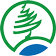 REGULAMIN NABORU WNIOSKÓWo dofinansowanie w roku 2023 przedsięwzięć ze środkówWojewódzkiego Funduszu Ochrony Środowiska i Gospodarki Wodnej we Wrocławiuoraz Narodowego Funduszu Ochrony Środowiska i Gospodarki Wodnejw ramach programu priorytetowego„Ogólnopolski program finansowania służb ratowniczych Część 2) Dofinansowanie zakupu sprzętu i wyposażenia jednostekOchotniczych Straży Pożarnych”CEL PROGRAMUCelem programu jest podniesienie gotowości bojowej lokalnych służb ratowniczych poprzez doposażenie jednostek Ochotniczych Straży Pożarnych w sprzęt niezbędny do zapobiegania i likwidacji skutków katastrof naturalnych, ekstremalnych zjawisk atmosferycznych lub awarii technicznych, których skutki zagrażają życiu lub zdrowiu osób, mieniu albo środowisku naturalnemu.BUDŻETPlanowany budżet przeznaczony na dofinansowanie zadań realizowanych w ramach Programu jest ustalany przez Zarząd Funduszu odrębną uchwałą i podany do publicznej wiadomości w ogłoszeniu o Programie.Fundusz zastrzega sobie prawo do zmiany budżetu w trakcie trwania Programu. W przypadku zmiany planowanej puli środków, podstawę stanowić będzie przyjęty plan działalności, bez konieczności zmiany Programu.TERMINY I SPOSÓB SKŁADANIA WNIOSKÓWNabór wniosków w ramach Programu prowadzony jest w trybie ciągłym.Zarząd Funduszu może podjąć decyzję o zakończeniu naboru wniosków albo wstrzymaniu naboru wniosków przed upływem ustalonych terminów.Terminy, sposób składania wniosków o dofinansowanie i ich rozpatrywania określone zostaną w ogłoszeniu o naborze, które zamieszczone będzie na stronie internetowej Funduszu wfosigw.wroclaw.pl.KOSZTY KWALIFIKOWANE Koszt kwalifikowany stanowi koszt realizacji zadania związany z zakupem sprzętu niezbędnego do zapobiegania i likwidacji skutków katastrof naturalnych, ekstremalnych zjawisk atmosferycznych lub awarii technicznych, których skutki zagrażają życiu lub zdrowiu osób, mieniu albo środowisku z wyłączeniem zakupu środków trwałych w formie leasingu.Wojewódzki Fundusz może sfinansować koszty kwalifikowane zadania, które zostały poniesione od 10.02.2023 r. do 31.12.2023 r. Za datę poniesienia kosztu uznaje się datę wystawienia faktury, rachunku lub równoważnego dowodu księgowego.Podatek od towarów i usług (VAT) jest kosztem kwalifikowanym tylko wówczas, gdy jest on faktycznie i ostatecznie ponoszony przez beneficjenta, a beneficjent nie ma prawnej możliwości odliczenia podatku naliczonego od podatku należnego w jakiejkolwiek części, zgodnie z przepisami ustawy o podatku od towarów i usług.FORMY I WARUNKI UDZIELANIA DOFINANSOWANIA Forma dofinansowaniaDofinansowanie na realizację zadań polegających na zakupie nowego, specjalistycznego sprzętu niezbędnego do zapobiegania i likwidacji skutków katastrof naturalnych, ekstremalnych zjawisk atmosferycznych lub awarii technicznych, których skutki zagrażają życiu lub zdrowiu osób, mieniu albo środowisku naturalnemu z przeznaczeniem dla Jednostek Ochotniczych Straży Pożarnych z terenu województwa dolnośląskiego odbywa się 
w formie dotacji. Intensywność dofinansowaniaDla zadań polegających na zakupie nowego, specjalistycznego sprzętu niezbędnego do zapobiegania i likwidacji skutków katastrof naturalnych, ekstremalnych zjawisk atmosferycznych lub awarii technicznych, których skutki zagrażają życiu lub zdrowiu osób, mieniu albo środowisku, dofinansowanie może wynosić do  90 % kosztów kwalifikowanych zadania, z zastrzeżeniem, iż maksymalna kwota dotacji o którą może ubiegać się dana Jednostka Ochotniczej Straży Pożarnej z terenu województwa dolnośląskiego ze środków Funduszu może wynosić do 20 000,00 zł.Źródłem dofinansowania „Ogólnopolskiego programu finansowania służb ratowniczych Część 2) Dofinansowanie zakupu sprzętu i wyposażenia jednostek Ochotniczych Straży Pożarnych” są środki NFOŚiGW/WFOŚiGW.Warunki dofinansowaniaDofinansowaniu będą podlegać zakupy sprzętu i wyposażenia wyszczególnione w Wykazie rzeczowym sprzętu i wyposażenia dla jednostek Ochotniczych Straży Pożarnych, stanowiącym załącznik do niniejszego Regulaminu. Beneficjent wraz z wnioskiem o dofinansowanie zadania zobowiązany jest do przedstawienia Funduszowi pozytywnej opinii Dolnośląskiego Komendanta Wojewódzkiego Państwowej Straży Pożarnej we Wrocławiu lub osoby przez niego upoważnionej o zasadności realizacji zadania objętego Programem.   Zakupiony sprzęt, wyposażenie oraz środki ochrony indywidualnej służące do prowadzenia akcji ratowniczych i usuwania skutków zagrożeń muszą być fabrycznie nowe i nie mogą być przekazywane na rzecz osób trzecich. Fundusz udziela dofinansowania po udokumentowaniu przez Wnioskodawcę zbilansowania kosztów realizacji zadania. Dopuszcza się złożenie wniosków o dofinansowanie po zakończeniu realizacji zadania pod warunkiem poniesienia kosztów od 10.02. 2023r. 
do 31.12.2023r. Beneficjent Funduszu zobowiązany jest do stosowania przy wyborze wykonawców zadania zasady równego traktowania, uczciwej konkurencji i przejrzystości.W przypadku, gdy dofinansowanie stanowi pomoc publiczną, jest ono udzielane zgodnie z regulacjami dotyczącymi pomocy publicznej. Beneficjent Funduszu zobowiązany jest do umieszczenia na budynku w którym składowany/przechowywany będzie sprzęt i wyposażenie zakupione w ramach realizacji zadania, tablicy wykonanej z trwałego materiału z informacją o uzyskanym dofinansowaniu oraz logo Wojewódzkiego Funduszu Ochrony Środowiska i Gospodarki Wodnej we Wrocławiu oraz Narodowego Funduszu Ochrony Środowiska i Gospodarki Wodnej. Projekt graficzny tablicy będzie dostępny na stronie  internetowej Funduszu wfosigw.wroclaw.pl.WFOŚiGW/NFOŚiGW zastrzega sobie prawo do kontroli przedsięwzięcia na każdym etapie jego realizacji.W ciągu ostatnich 3 lat przed dniem złożenia wniosku WFOŚiGW/NFOŚiGW nie wypowiedział Beneficjentowi lub nie rozwiązał z nim umowy o dofinansowanie – za wyjątkiem rozwiązania za porozumieniem stron – z przyczyn leżących po stronie Wnioskodawcy.Obowiązkiem Beneficjenta Funduszu jest wywiązywanie się ze zobowiązań zarówno publicznoprawnych jak i cywilnoprawnych na rzecz WFOŚiGW i NFOŚiGW, właściwych organów, czy też podmiotów. Beneficjenci Ochotnicze Straże Pożarne (OSP) z terenu województwa dolnośląskiego. Rodzaje przedsięwzięćZakup sprzętu, wyposażenia oraz środków ochrony indywidualnej służących do prowadzenia akcji ratowniczych i usuwania skutków zagrożeń wyszczególnione w Wykazie rzeczowym sprzętu i wyposażenia dla jednostek Ochotniczych Straży Pożarnych, stanowiącym załącznik do niniejszego Regulaminu.INNE POSTANOWIENIARegulamin programu wraz z innymi załącznikami umieszcza się na stronie internetowej Funduszu wfosigw.wroclaw.pl.Wszystkie wątpliwości dotyczące treści Regulaminu rozstrzyga ostatecznie Zarząd Funduszu.Od podjętych przez Zarząd WFOŚiGW decyzji w przedmiocie przyznania lub odmowy przyznania dofinansowania, nie przysługuje odwołanie.Przystąpienie do naboru oznacza, że Wnioskodawca zapoznał się z zapisami niniejszego dokumentu i w pełni je akceptuje.Do czasu zawarcia umów o dofinansowanie Fundusz może bez podania przyczyn unieważnić nabór prowadzony na podstawie niniejszego Programu.Załącznik do Regulaminu Programu:Wykaz rzeczowy sprzętu i wyposażenia dla jednostek Ochotniczych Straży Pożarnych.